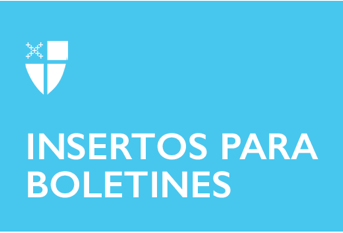 29 de mayo de 2022 – Pascua 7 (C) Jesús in Estados UnidosUn nuevo estudio nacional, Jesús en Estados Unidos, fue publicado en marzo en una asociación entre la Iglesia Episcopal e Ipsos. La investigación reveló que, si bien la mayoría de los estadounidenses encuestados cree que Jesús fue una figura espiritual importante y desea la igualdad en la sociedad, también mostró que los cristianos no necesariamente practican lo que Jesús enseñó, y que los estadounidenses se sienten juzgados cuando hablan de sus creencias. El estudio también reveló que la pandemia mundial ha tenido un impacto negativo en la participación en la religión organizada -o en la actividad religiosa- y que más personas están encontrando satisfacción espiritual en la naturaleza. Además, aunque la iglesia ha sido un lugar de comunidad y de no juzgar, algunos estadounidenses consideran que las iglesias que hablan de racismo y esclavitud actúan con intenciones equivocadas.Los datos de la investigación mostraron:La mayoría de los estadounidenses (84%) cree que Jesús es una figura espiritual importante y quiere que sus hijos crezcan en un mundo en el que todos sean tratados de forma igual (86%).Los cristianos se describen como generosos (57%), compasivos (56%), amorosos (55%), respetuosos (50%) y amistosos (49%), mientras que los no cristianos asocian a los cristianos con características como la hipocresía (50%), la crítica (49%), la arrogancia (46%) y la prepotencia (32%).La pandemia del COVID-19 disminuyó la participación en la religión organizada o en las actividades religiosas de aproximadamente 3 de cada 10 estadounidenses (31%).Los estadounidenses más jóvenes son más propensos a decir que no son religiosos (Gen Z 24% y Millennials 28%) que sus homólogos mayores (Generación “X” 18% y la generación de los Baby Boomers 12%).Contrario a la creencia popular, sólo 1 de cada 10 (11%) estadounidenses cree que los sucesos del Capitolio de Estados Unidos el 6 de enero de 2021 estaban asociados con la religión organizada. La mayoría, el 63% de los estadounidenses, no cree que los eventos estén asociados con la religión y el 25% no sabe/no contestó. “Nos entusiasma que la investigación muestre que los estadounidenses todavía consideran que Jesús es una figura que atrae a las personas, pero también vemos que el comportamiento de muchos de sus seguidores es un problema, y no se trata sólo de ciertos cristianos: se trata de todos los cristianos”, dijo el Obispo Presidente de la Iglesia Episcopal, Michael Curry. “Esto es un llamado de atención para nosotros, y basándonos en lo que hemos aprendido, estamos reenfocando nuestros esfuerzos por ser una iglesia que luzca y actúe como Jesús, y que modele el comportamiento según sus enseñanzas. En este proceso, esperamos encender un renacimiento del amor que inste a todos los estadounidenses a hacer un mejor trabajo de amor al prójimo”.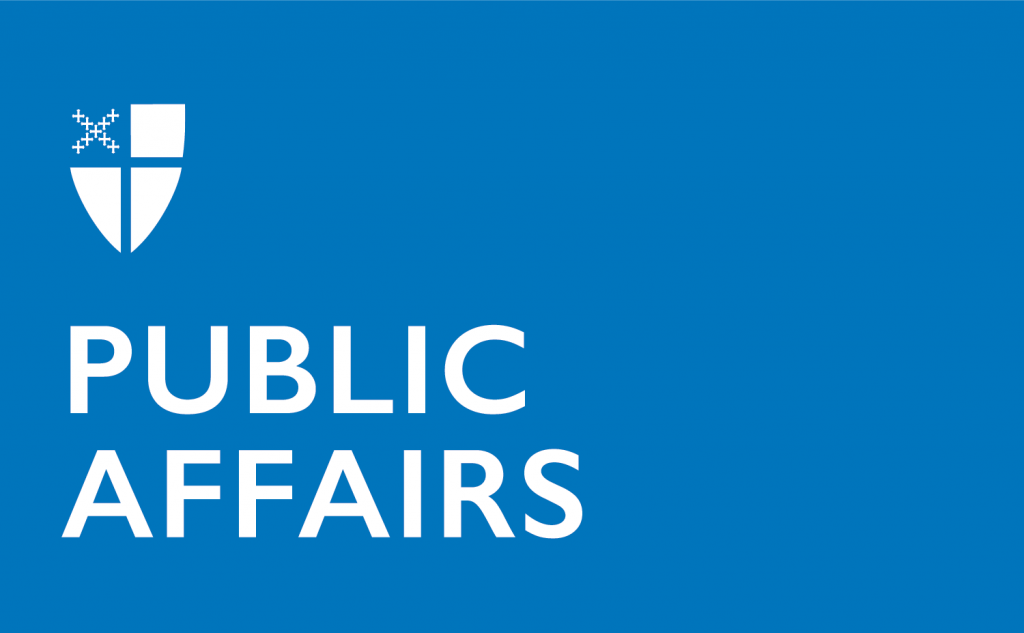 El estudio Jesús en Estados Unidos fue una encuesta realizada mediante KnowledgePanel en base a probabilidades. Un total de 3,119 estadounidenses mayores de 18 años y de diferentes religiones (cristianos, no cristianos, ateos y agnósticos) participaron en el estudio entre el 22 de noviembre y el 2 de diciembre de 2021. Las entrevistas se realizaron en inglés y español. El estudio tiene un margen de error de +/- 2.0 puntos porcentuales con un nivel de confianza del 95%. Si desea obtener más información, y para tener acceso a la gama completa de resultados del estudio Jesús en Estados Unidos, visite https://www.episcopalchurch.org/jesus-in-america/.